Уважаемые студенты!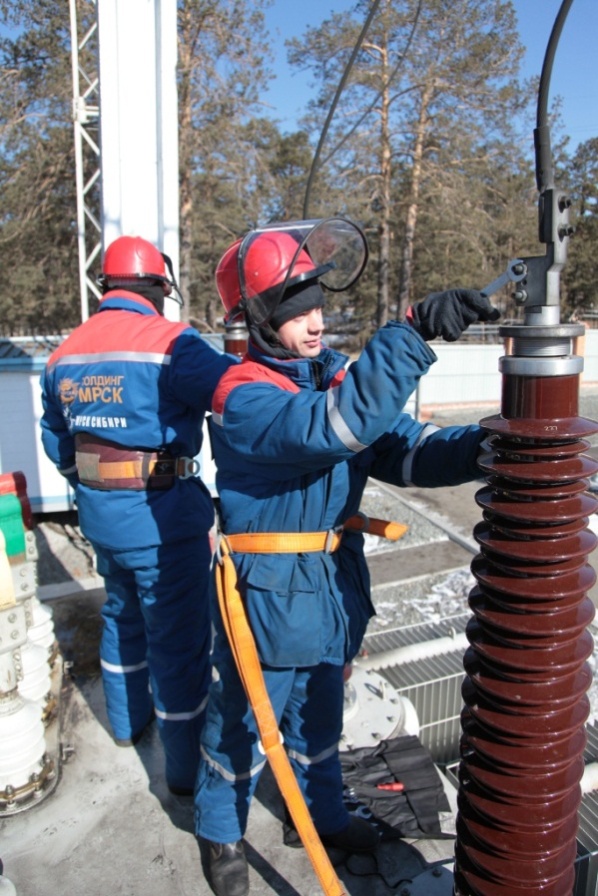 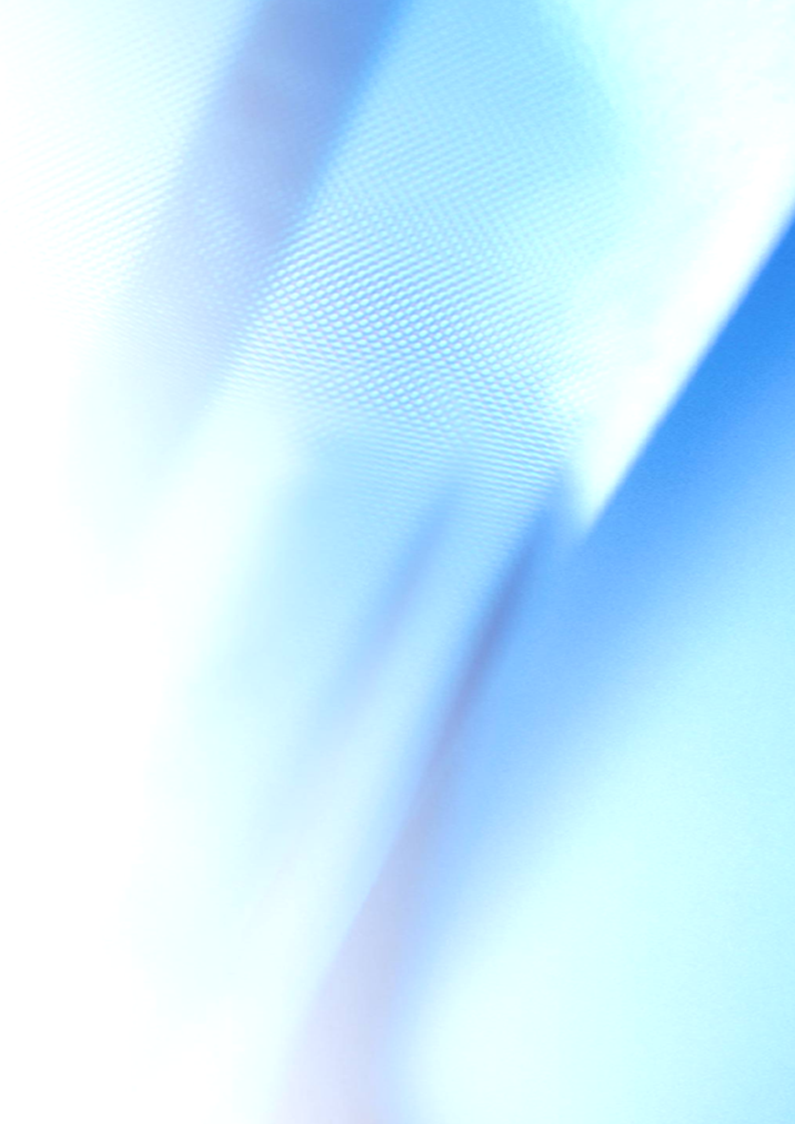 Стартовал набор в Энергоотряды - 2017!Филиал ПАО «МРСК Сибири» - «Красноярскэнерго» и Канский технологический колледж объявляет набор студентов электротехнических специальностей (старше 18 лет) на прохождение летней оплачиваемой практики, что предполагает:- официальное трудоустройство на летние месяцы,- заработную плату от 10 000 рублей в месяц,-возможность получить 2 группу по электробезопасности (а некоторые сдают и на 3 группу). - Возможность «окунуться» в производственную деятельность Красноярскэнерго;- Возможность зарекомендовать себя перед Работодателем и встать во «внешний» кадровый резерв для последующего трудоустройстваВы можете трудоустроиться на одну из специльностей: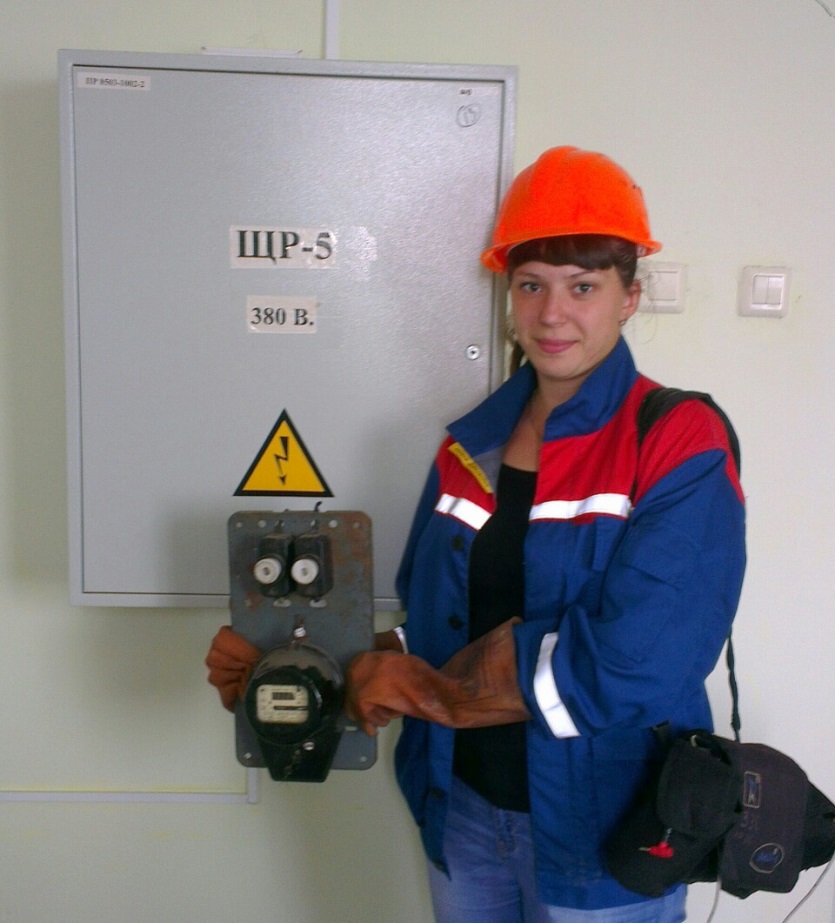 - электромонтер по эксплуатации электросчетчиков;- электромнтер по эксплуатации распределительных сетей;- электромонтер по ремонту аппаратуры, релейной защиты и автоматики;- электрослесарь по ремонту оборудования распределительных устройств.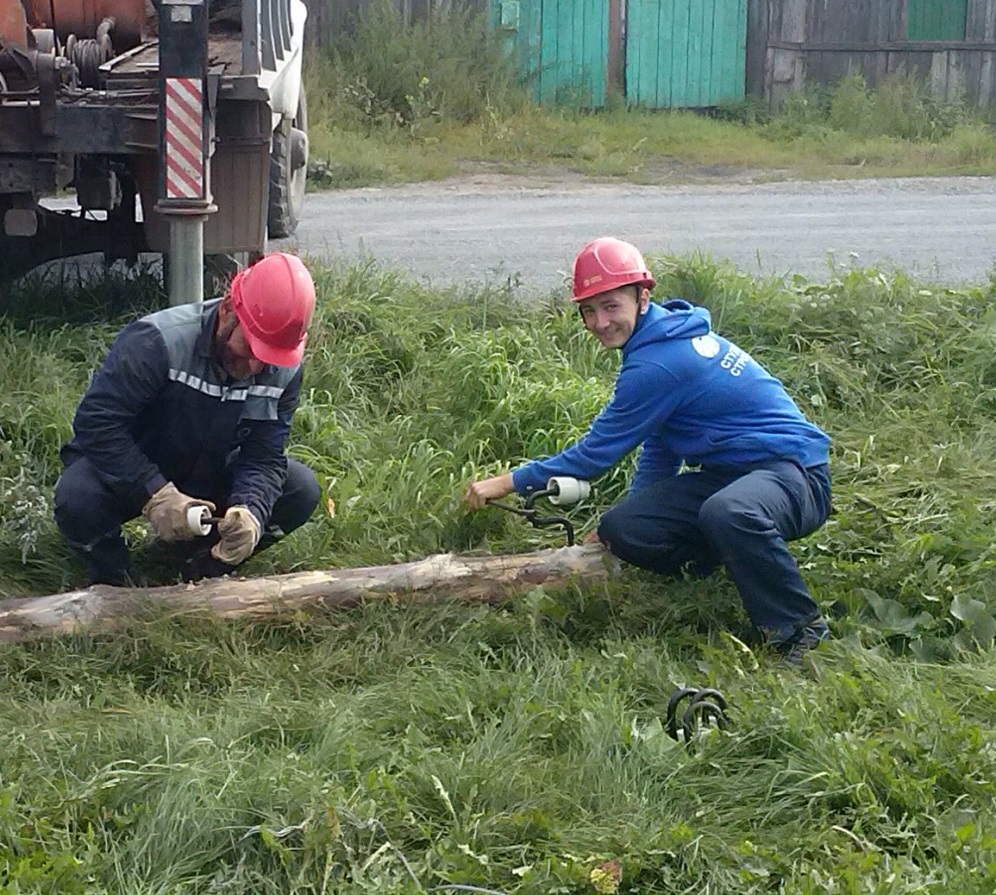 Подробнее с условиями практики можно ознакомится на сайте http://www.mrsk-sib.ru в разделе Персонал – МРСК Сибири – студентам, или по телефону 8 (391) 259-37-17, shaporovaaa@kr.mrsks.ru – Шапорова Анастасия Александровна.В колледже,  по всем интересующим Вас вопросам,  можно обращаться к заместителю директора по УПР Михиенковой Нине Лаврентьевне в кабинет 3-3 